INSTRUCCIONES:A continuación, comenzaremos a trabajar la asignatura de artes visuales.Trabajo en croquera.Al igual que en el colegio, registraremos en nuestra croquera el título “Arte contemporáneo”, registrarás el objetivo y el número del trabajo.Escribe lo siguiente en tu croquera. “arte contemporáneo se refiere al arte–ya sea pintura, escultura, fotografía, instalación, performance, y video–producido actualmente.Observa los siguientes videos. https://www.youtube.com/watch?v=5Q_VcArimsQ https://www.youtube.com/watch?v=bF9yKnZJSKsResponde las preguntas del segundo video.En tu croquera has un bosquejo de arte contemporáneo, basado en el cubismo. Observa los siguientes ejemplos, para que tengas un referente de cómo realizar tu trabajo.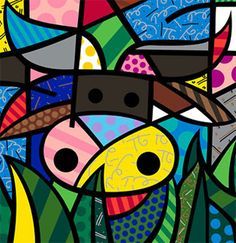 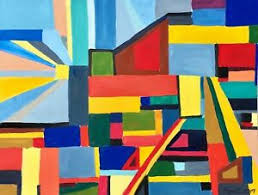 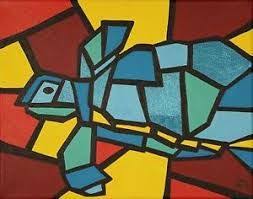 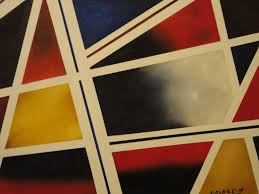 Objetivo: Crear trabajos de arte y diseños a partir de sus propias ideas Fecha de entrega:  05 de junioTiempo estimado de trabajo: 1hr.No olvides enviar la imagen de tu trabajo al correo oficial6to2020@gmail.com, donde debes señalar donde dice asunto, tu nombre y trabajo 1 de arteEn la siguiente guía trataremos el primer periodo de la independencia de Chile, llamado patria vieja.No olvides enviar la imagen de tu trabajo al correo oficial6to2020@gmail.com, donde debes señalar donde dice asunto, tu nombre y trabajo 1 de arteEn la siguiente guía trataremos el primer periodo de la independencia de Chile, llamado patria vieja.